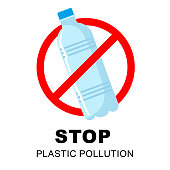 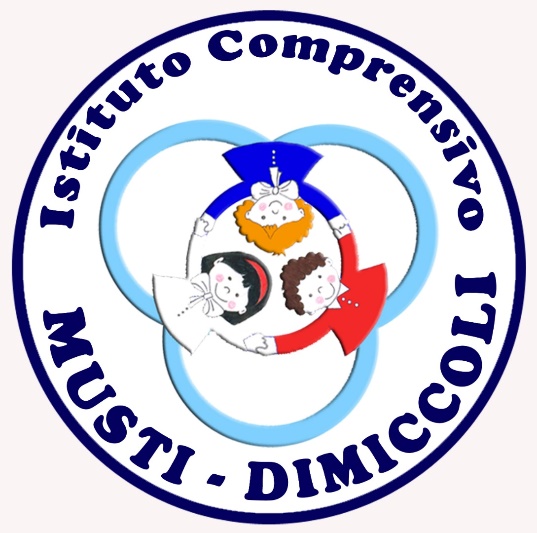                              MENO PLASTICA 2020L’ISTITUTO COMPRENSIVO “MUSTI-DIMICCOLI” ACCOGLIE L’INIZIATIVA DELL’ENTE LOCALE E DELLA BARSA PER LA RIDUZIONE DELL’USO DELLA PLASTICAAl via la consegna delle borracce personali per l’acqua ad alunni e personale scolastico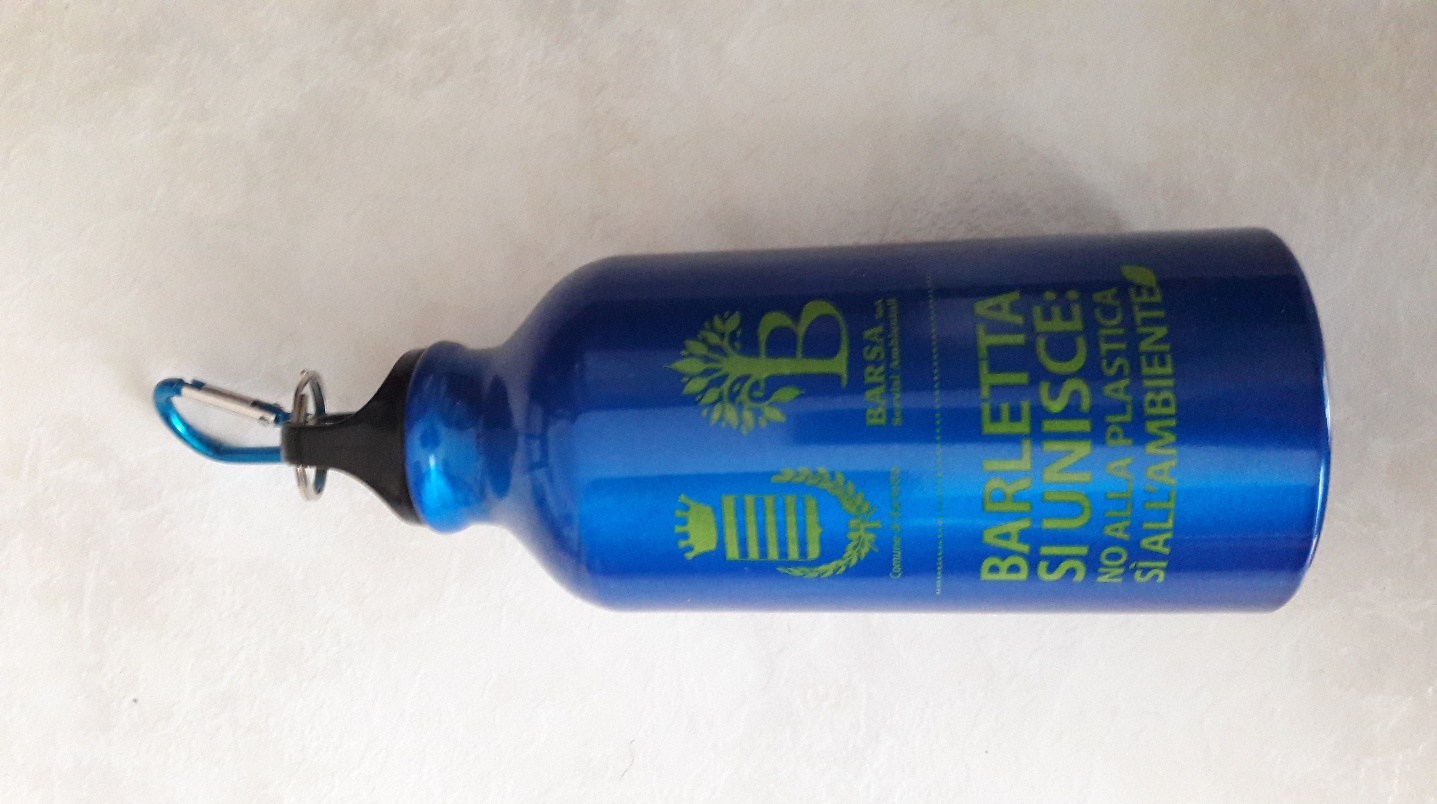 Evento di lancio nella scuola:plesso “Dimiccoli”venerdì 24 gennaio 2020 ore 10/11:30Intervengono il Sindaco di Barletta, dott. Cosimo Cannito, l’assessore dott. Ruggiero Passero (Politiche e servizi istituzionali - Affari generali
Igiene urbana e servizi pubblici - Politiche delle risorse umane), il presidente della Barsa avv. Michele Cianci.Invitati i rappresentanti dei genitori di classe e del Consiglio di IstitutoLieti di contribuire alla salvaguardia dell’ambiente         Il dirigente scolastico                                                             prof.ssa Rosa Carlucci